NSF CAREER Proposal Template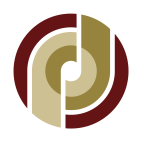 Letter of CollaborationRemove Header Before UseOrganization LetterheadDateTo whom it may concern:If the proposal submitted by Dr. (INSERT FULL NAME OF PI) entitled (INSERT PROJECT TITLE) is selected for funding by the NSF, it is my intent to collaborate and/or commit resources as detailed in the Project DescriptionSincerely,INSERT NAME OF COLLABORATORINSERT COLLABORATOR INSTITUTIONNote: Red text signifies items that must be changed prior to proposal submission. No other text may be changed!